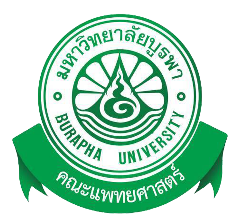 แบบเสนอประวัติและผลงานรางวัล “อาจารย์แพทย์ดีเด่นด้านการวิจัย”ประจำปีการศึกษา ๒๕๖๓๑.  ข้อมูลเบื้องต้น / ประวัติ๑.๑  ชื่อ – นามสกุล  ........................................................................................................................๑.๒  เกิดวันที่ ................... เดือน  ................... พ.ศ.  ...................  อายุ ...........................ปี 	๑.๓  ที่อยู่ปัจจุบัน  ……………………………………………………………………………………………………………………	       โทรศัพท์ …………………………………….. ไปรษณีย์อิเล็กทรอนิกส์  (E-mail)  ………………………      	๑.๔  เริ่มปฏิบัติงาน ณ มหาวิทยาลัยบูรพา  เมื่อวันที่ ............ เดือน ................................ พ.ศ. ...............    ๒.  ประวัติการศึกษา	๓.  ประวัติการปฏิบัติงาน  ณ มหาวิทยาลัยบูรพา๔.  ผลงานด้านการวิจัย๔.๑ การตีพิมพ์ผลงานวิจัยในวารสารกรุณาระบุชื่อผู้แต่ง ชื่อเรื่อง ชื่อวารสาร ปีที่ตีพิมพ์ ฉบับที่ และหน้าที่ตีพิมพ์๔.๒ บทความวิจัยจากรายงานการประชุมวิชาการทั้งในระดับชาติและระดับนานาชาติ (proceeding)  (กรุณาระบุชื่อผู้แต่ง  ปีที่พิมพ์  ชื่อเรื่องบทความวิจัย  ชื่อการประชุม  สถานที่ประชุม  หน่วยงานที่จัดการประชุม  และหน้าที่ตีพิมพ์)๔.๔   ทุนวิจัยที่เคยได้รับทุนวิจัยที่เป็นหัวหน้าโครงการวิจัย/ผู้อำนวยการแผนงานวิจัย	(กรุณาระบุชื่อเรื่องทุนวิจัยที่ได้รับ  ปีที่ได้รับทุน  หน่วยงานที่ให้ทุน  และจำนวนเงินทุนที่ได้รับ)๔.๕ ผลงานนวัตกรรม๕. ประวัติการได้รับรางวัลด้านการวิจัย/นวัตกรรม	........................................................................................................................................................................................................................................................................................................................................................................................................................................................................................................................................................................................................................................................................................................		ข้าพเจ้าขอรับรองว่าข้อมูลในแบบเสนอประวัติและผลงานเพื่อรับรางวัล “อาจารย์แพทย์ดีเด่นด้านการวิจัย” ประจำปีการศึกษา ๒๕๖๓ นี้เป็นความจริงทุกประการ และได้แนบเอกสารสำเนาผลงานทางวิชาการ เอกสารแสดงผลงานตีพิมพ์อยู่ในฐานข้อมูล และเอกสารประกอบอื่นๆ ที่สามารถอ้างอิงข้อมูลในการกรอกตารางด้านบนดังเอกสารที่ส่งมานี้						ลงชื่อ .............................................................................						          ( ......................................................................... )						ตำแหน่ง ..........................................................................						ส่วนงาน ..........................................................................						วันที่ ................ เดือน .................................... พ.ศ. .................           ปีการศึกษาที่จบคุณวุฒิสาขาวิชาสถานศึกษาวัน/เดือน/ปีตำแหน่งสังกัดการตีพิมพ์ผลงานวิจัยในวารสารทั้งระดับชาติและนานาชาติระบุค่าควอไทด์ของวารสาร/ค่า TCI๔.๑.๑ ผลงานที่ตีพิมพ์ในวารสารที่มีค่าดัชนีผลกระทบอ้างอิงวารสาร (Impact Factor) โดยยึดถือตามข้อมูล Journal Citation Report ปีที่ใช้อ้างอิงและปรากฎในฐานข้อมูลสากล (SCOPUS หรือ ISI)๑)๒)๔.๑.๒ ผลงานที่ตีพิมพ์ในวารสารที่ไม่มีค่าดัชนีผลกระทบอ้างอิงวารสาร (Impact Factor)โดยยึดถือตามข้อมูล Journal Citation Report ปีที่ใช้อ้างอิง แต่ปรากฎในฐานข้อมูลสากล (SCOPUS หรือ ISI)๑)๒)๔.๑.๓ ผลงานตีพิมพ์ในวารสารที่อยู่ในฐานข้อมูล TCI ๑)๒)ชื่อผู้แต่งปีที่พิมพ์ชื่อเรื่องชื่อการประชุมสถานที่ประชุมลำดับที่ชื่อเรื่องปีที่ได้รับทุนหน่วยงานที่ให้ทุนจำนวนเงินทุนลำดับที่ชื่อเรื่องสถานะสถานะปีที่ดำเนินการลำดับที่ชื่อเรื่องกำลังดำเนินการขอขึ้นทะเบียนเลขที่การจดทะเบียนปีที่ดำเนินการ